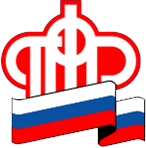 Пресс-релиз13 ноября 2017Срок сдачи отчетности имеет значение	Ежемесячно отчитываться в Пенсионный фонд работодатели привыкли, но сдавать сведения своевременно и без ошибок удается не всем. Чтобы такое пренебрежительное отношение не переросло в привычку, для несознательных страхователей предусмотрен штраф в размере 500 рублей при пропуске срока сдачи отчетности или при представлении неполных и (или) недостоверных сведений по каждому сотруднику.	Будут наказаны рублем и те, кто нарушит порядок представления сведений в форме электронных документов, они заплатят 1000 рублей. Если руководитель не уплатит штраф добровольно, то его ждет взыскание задолженности в судебном порядке, в этом случае он обязан оплатить также и государственную пошлину, которая зависит от суммы долга, но не менее 1000 рублей.Во избежание неприятных последствий в будущем, рекомендуем не откладывать сдачу отчетности на последний день. Прием ежемесячной отчетности за октябрь — по  15 ноября 2017 года.